University Committee on Student Life & Engagement Meeting Notes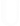 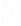 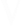 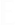 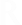 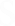 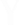 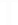 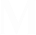 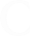 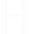 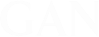 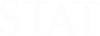 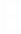 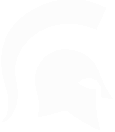 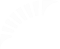 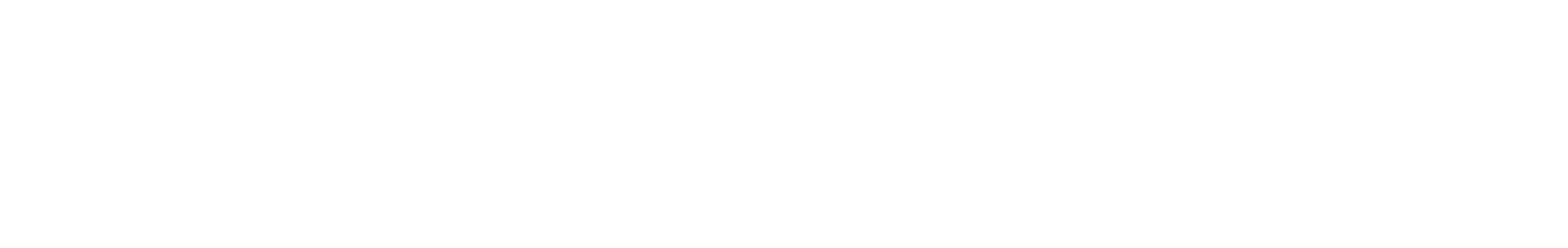 February 16, 2024| 8:30 a.m. ETZoom MeetingJoin Zoom Meeting https://msu.zoom.us/j/91313957106?from=addon Meeting ID: 913 1395 7106 Passcode: 192615Attendees: Voting MembersStudents: Cecilia Branson, Maddie Dallas, Danna Guiterrez Lanza, Emily Hoyumpa, Hannah Jeffrey, Connor Le, Om Nair, Diya Patel, Jairahel Price,FSL rep, UACOR repFaculty: Nicolas Gisholt, (Ms. J.) Jonglim Han, Joyce MeierNon-Voting Members: Shannon Burton, Ray Gasser, Vennie Gore, Allyn Shaw, Andrew SharpGuest: Erin CarterI.	Call to Order, Welcome @8:31am II.	Approval of Agenda-approvedIII.	Review of the Minutes-approved IV.	Presentationsa. Campbell Hall Renovations—Ray Gasserb. Student Success Efforts for the MSU2030 Plan-Erin CarterV.	Reportsa. Steering Committee-reported b. Faculty Senate-no reportc. Council of Graduate Students-reportedd. Associated Students of Michigan State University-reported e. Residence Halls Association-no reportf. BOT At-Large student position-reported g. Fraternity and Sorority Life-no reporth. UACOR-no reporti. Vice President for Student Life & Engagement-no report VI.	Old Business- noneVII. New Business-none VIII. Discussion-noneIX.	Roundtable-Thank you to ASMSU & COGS for their work on the 2.13 Remembrance.X.	Adjourn@9:34am	Next Meeting: March 15, 2024